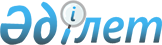 Аудандық мәслихаттың 2018 жылғы 19 наурыздағы № 163-VI "Мақат аудандық мәслихатының аппараты" мемлекеттік мекемесінің "Б" корпусы мемлекеттік әкімшілік қызметшілерінің қызметін бағалаудың әдістемесін бекіту туралы" және 2022 жылғы 17 наурыздағы № 97-VII "Аудандық мәслихатының 2018 жылғы 19 наурыздағы № 163-VI "Мақат аудандық мәслихатының аппараты" мемлекеттік мекемесінің "Б" корпусы мемлекеттік әкімшілік қызметшілерінің қызметін бағалаудың әдістемесін бекіту туралы" шешіміне өзгерістер енгізу туралы" шешімдердің күші жойылды деп тану туралыАтырау облысы Мақат аудандық мәслихатының 2023 жылғы 5 мамырдағы № 22-VIII шешімі. Атырау облысының Әділет департаментінде 2023 жылғы 17 мамырда № 5011-06 болып тіркелді
      "Құқықтық актілер туралы" Қазақстан Республикасы Заңының 27-бабына сәйкес, Мақат аудандық мәслихаты ШЕШТІ:
      1. Аудандық мәслихатының 2018 жылғы 19 наурыздағы № 163-VI "Мақат аудандық мәслихатының аппараты" мемлекеттік мекемесінің "Б" корпусы мемлекеттік әкімшілік қызметшілерінің қызметін бағалаудың әдістемесін бекіту туралы" (нормативтік құқықтық актілерді мемлекеттік тіркеу тізілімінде № 4107 болып тіркелген) және 2022 жылғы 17 наурыздағы № 97-VII "Аудандық мәслихатының 2018 жылғы 19 наурыздағы № 163-VI "Мақат аудандық мәслихатының аппараты" мемлекеттік мекемесінің "Б" корпусы мемлекеттік әкімшілік қызметшілерінің қызметін бағалаудың әдістемесін бекіту туралы" шешіміне өзгерістер енгізу туралы" шешімдердің күші жойылды деп танылсын.
      2. Осы шешімнің орындалуын бақылау Мақат аудандық мәслихат аппаратының басшысына жүктелсін.
      3. Осы шешім алғашқы ресми жарияланған күнінен кейін күнтізбелік он күн өткен соң қолданысқа енгізіледі.
					© 2012. Қазақстан Республикасы Әділет министрлігінің «Қазақстан Республикасының Заңнама және құқықтық ақпарат институты» ШЖҚ РМК
				
      Мәслихат төрағасы

А. Шангалаев
